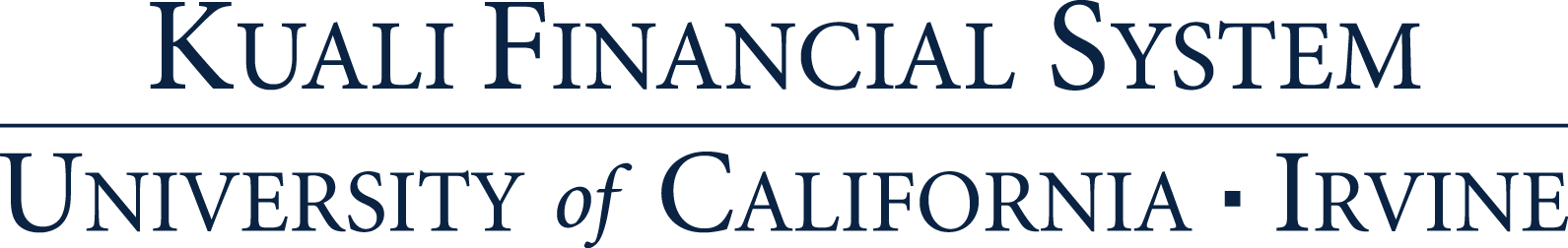 How to look up an Entertainment Reimbursement (ENT)Summary: This document instructs KFS users how to perform a Lookup for a submitted Entertainment Reimbursement (ENT) eDoc in KFS.  Note: The KFS Entertainment Reimbursement (ENT) Lookup restricts search results to only those ENT documents for which the user is an authorized viewer (initiator, arranger, Fiscal Officer, AP, etc.).StepsWhat you need to doHow to do it1Access KFS TEM via ZOTPortalNavigate and log in to the ZOTPortal website on a UC Irvine network connected computer: https://portal.uci.eduSelect the Faculty & Staff Super Tab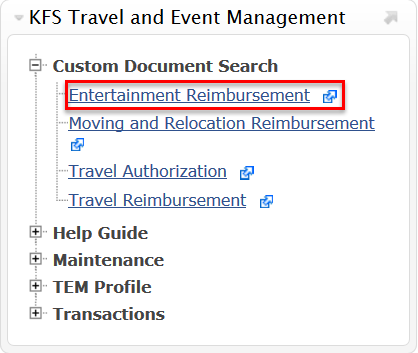 Select the KFS tabScroll to the KFS Travel and Event Management portletClick the Custom Document Search bulletClick the Entertainment Reimbursement itemThe ENT Document Search will automatically open2Perform a Detailed Search for the ENTSelect the detailed search button to allow for more fields to search the ENT eDoc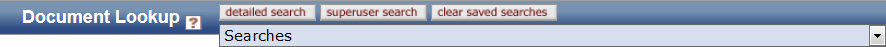 3Enter Search Criteria and Search 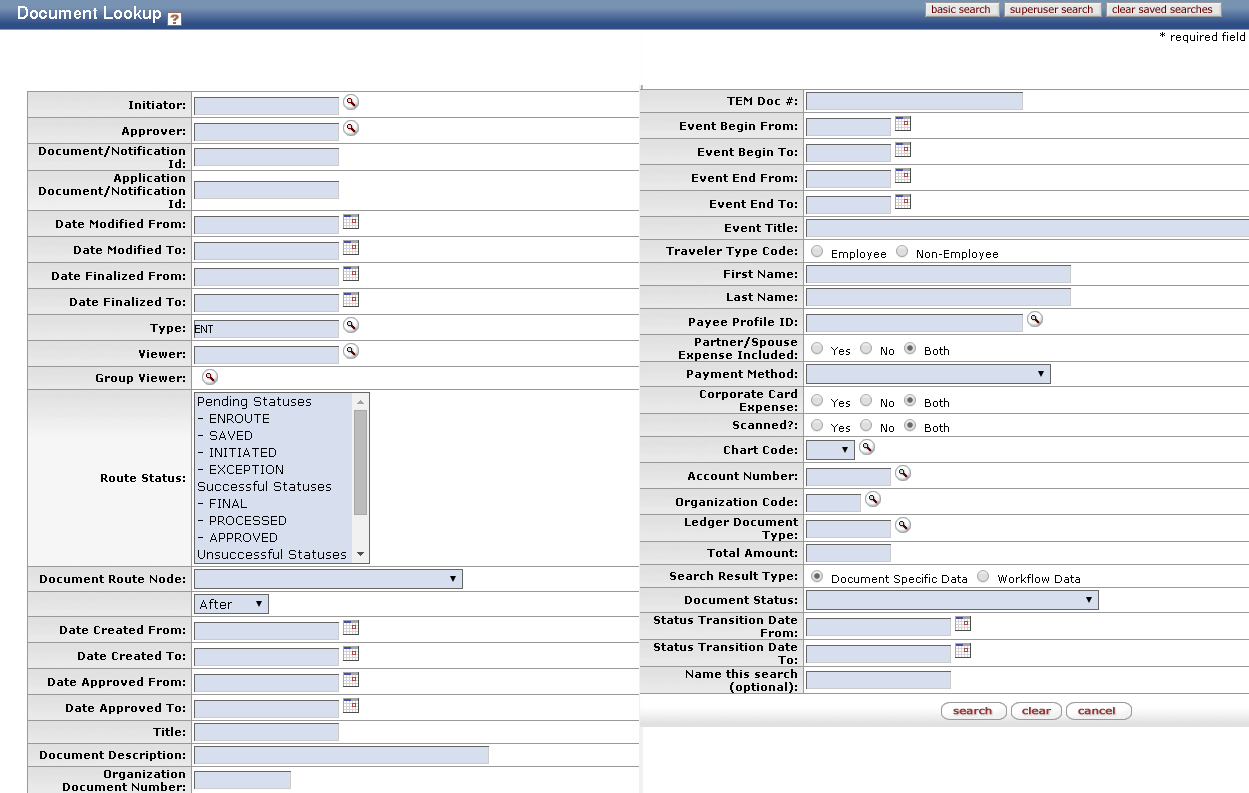 Enter desired search criteria in any of the fields belowNote: Some fields allow for the use of the  asterisk (%) as a search qualifier, to search for partial namesSelect Yes for the Scanned? Indicator to only retrieve scanned documents back.Select the route status: “Enroute” to only view documents that have not been finanlized and are still in workflow. Select the search button, once search criteria have been enteredResults will be displayed on the bottom, and can be sorted or narrowed down further by inputting more search criteria